Ursula Taylor Church of England School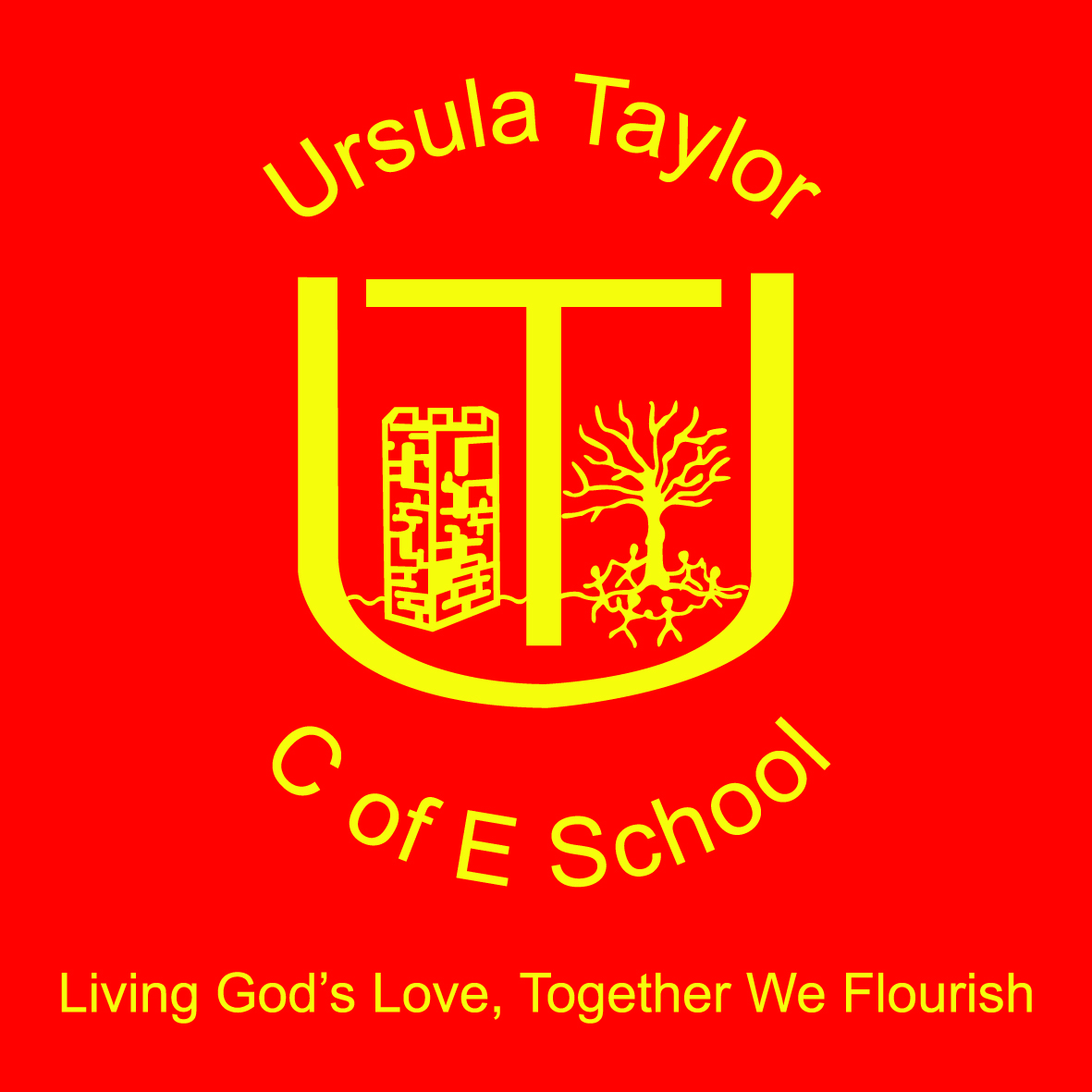 Person Specification – Site ManagerPerson Specification – Site Manager. Updated January 2019Essential CriteriaDesirable CriteriaEvidenced byExperienceSome experience of caretaking duties in a general capacityDemonstrable experience of supervising othersExperience of working in a school environment is desirable for this postSkills and AbilitiesBe positive, approachable, friendly and have a commitment to ensuring a tidy, clean and safe school environmentPossess handy-person skills, being able to carry out minor repairs, including some plumbing and joinery workGood written and verbal literacy skills – able to read instructions and maintain work related recordsThe ability to manage own time, work proactively without supervision and quickly address maintenance or cleaning issuesContribute positively to the work of the whole school team, taking pride in our school environmentFollow instructions and procedures e.g. security systems and alarmsAbility to communicate politely and effectively with all school premises users, including the site teamQualifications in electrical aspects would be an advantageCompetenciesAbility to supervise others and ensure all site team complete their work to a high standardAbility to work with Headteacher, School Business Manager and Governing Body to review and plan maintenance/ cleaning routinesAble to demonstrate appropriate motivation to work with others to provide a clean, tidy and safe environmentSpecialist knowledgeGood knowledge of Health and Safety including COSHHWorking knowledge of requirement for and uses of Personal Protective Equipment (PPE) Asbestos TrainingPool Maintenance experience / qualificationLegionella TrainingElectrical QualificationLadder trainingHealth and Safety Qualification Plumbing experience / qualificationEducation and TrainingWillingness to undertake relevant trainingGood standard of written / spoken English and MathsOther requirementsAbility to adapt to changing operational demands in terms of tasks undertakenAbility to be flexible and communicate well with othersBe aware of the Equality Act 